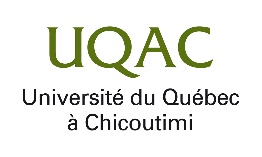 FORMULAIRE D’INFORMATION ET DE CONSENTEMENT CONCERNANT LA PARTICIPATION[ajouter ici la population à qui s’adresse votre formulaire, par exemple : - DES ENSEIGNANTS - ]TITRE DU PROJETRESPONSABLE(S) DU PROJET DE RECHERCHEResponsableCochercheur(s) (s’il y a lieu)Direction de recherche (si le responsable est un étudiant)PRÉAMBULENous sollicitons votre participation, à un projet de recherche. Cependant, avant d’accepter de participer à ce projet et de signer ce formulaire d’information et de consentement, veuillez prendre le temps de lire, de comprendre et de considérer attentivement les renseignements qui suivent.Ce formulaire peut contenir des mots que vous ne comprenez pas. Nous vous invitons à poser toutes les questions que vous jugerez utiles au chercheur responsable du projet ou aux autres membres du personnel affecté au projet de recherche et à leur demander de vous expliquer tout mot ou renseignement qui n’est pas clair.NATURE, OBJECTIFS ET DÉROULEMENT DU PROJET DE RECHERCHEDescription du projet de rechercheObjectif(s) spécifique(s)DéroulementAVANTAGES, RISQUES ET/OU INCONVÉNIENTS ASSOCIÉS AU PROJET DE RECHERCHECONFIDENTIALITÉ DES DONNÉESPARTICIPATION VOLONTAIRE ET DROIT DE RETRAITINDEMNITÉ COMPENSATOIREPERSONNES-RESSOURCESSi vous avez des questions concernant le projet de recherche ou si vous éprouvez un problème que vous croyez relié à votre participation au projet de recherche, vous pouvez communiquer avec le responsable du projet de recherche aux coordonnées suivantes :Pour toute question d’ordre éthique concernant votre participation à ce projet de recherche, vous pouvez communiquer avec le Comité d’éthique de la recherche par téléphone au 418-545-5011 poste 4704 (ligne sans frais : 1-800-463-9880 poste 4704) ou par courriel à l’adresse cer@uqac.ca.CONSENTEMENT du participantDans le cadre du projet intitulé [ajouter le titre], j’ai pris connaissance du formulaire d’information et de consentement et je comprends suffisamment bien le projet pour que mon consentement soit éclairé. Je suis satisfait des réponses à mes questions et du temps que j’ai eu pour prendre ma décision.Je consens à participer à ce projet de recherche aux conditions qui y sont énoncées. Je comprends que je suis libre d’accepter de participer et que je pourrai me retirer en tout temps de la recherche si je le désire, sans aucun préjudice ni justification de ma part. Une copie signée et datée du présent formulaire d'information et de consentement m’a été remise.Nom et signature du participant			DateSignature de la personne qui a obtenu le consentement si différent du chercheur responsable du projet de recherche.J’ai expliqué au participant à la recherche les termes du présent formulaire d’information et de consentement et j’ai répondu aux questions qu’il m’a posées.Nom et signature de la personne qui obtient le consentement		DateSignature et engagement du chercheur responsable du projetJe certifie qu’un membre autorisé de l’équipe de recherche a expliqué au participant les termes du formulaire, qu’il a répondu à ses questions et qu’il lui a clairement indiqué qu’il pouvait à tout moment mettre un terme à sa participation, et ce, sans préjudice.Je m’engage, avec l’équipe de recherche, à respecter ce qui a été convenu au formulaire d’information et de consentement et à en remettre une copie signée au participant à cette recherche.Nom et signature du chercheur responsable du projet de recherche	DateCONSENTEMENT du participant (Copie à conserver par l’équipe de recherche)Dans le cadre du projet intitulé [ajouter le titre], j’ai pris connaissance du formulaire d’information et de consentement et je comprends suffisamment bien le projet pour que mon consentement soit éclairé. Je suis satisfait des réponses à mes questions et du temps que j’ai eu pour prendre ma décision.Je consens à participer à ce projet de recherche aux conditions qui y sont énoncées. Je comprends que je suis libre d’accepter de participer et que je pourrai me retirer en tout temps de la recherche si je le désire, sans aucun préjudice ni justification de ma part. Une copie signée et datée du présent formulaire d'information et de consentement m’a été remise.Nom et signature du participant			DateSignature de la personne qui a obtenu le consentement si différent du chercheur responsable du projet de recherche.J’ai expliqué au participant à la recherche les termes du présent formulaire d’information et de consentement et j’ai répondu aux questions qu’il m’a posées.Nom et signature de la personne qui obtient le consentement		DateSignature et engagement du chercheur responsable du projetJe certifie qu’un membre autorisé de l’équipe de recherche a expliqué au participant les termes du formulaire, qu’il a répondu à ses questions et qu’il lui a clairement indiqué qu’il pouvait à tout moment mettre un terme à sa participation, et ce, sans préjudice.Je m’engage, avec l’équipe de recherche, à respecter ce qui a été convenu au formulaire d’information et de consentement et à en remettre une copie signée au participant à cette recherche.Nom et signature du chercheur responsable du projet de recherche	Date